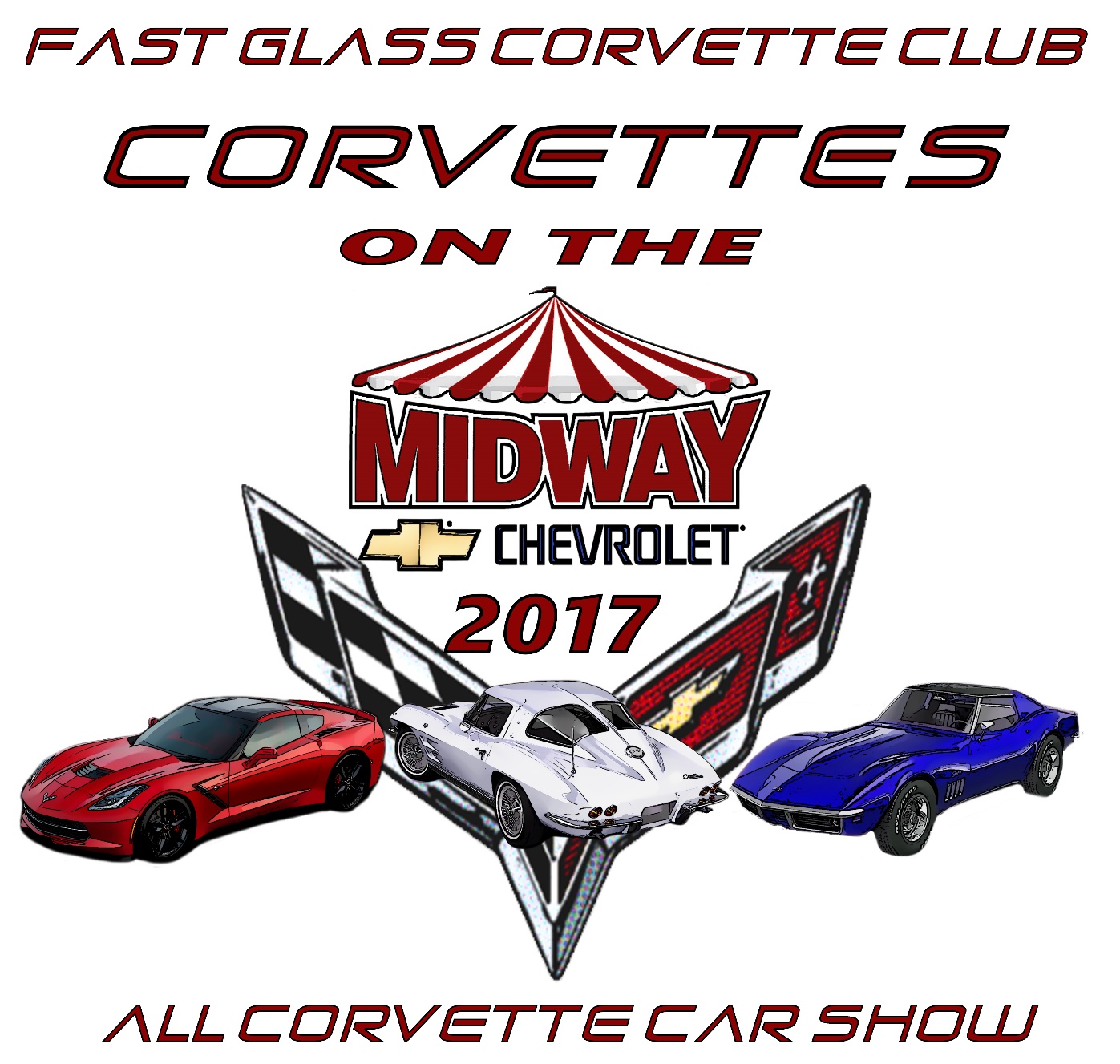 BENEFITS THE FIGHTER COUNTRY PARTNERSHIP IN SUPPORT OF LUKE AIR FORCE BASESaturday, November 4th, 2017, 9AM - 2 PMMidway Chevrolet2323 W. Bell Rd, Phoenix, AZ (On Bell Rd - One Light East of I-17)Fun for the Whole FamilyFood Drive Donations AcceptedTrophies, Dash Plaques Free Food, Vendors, 50/50 RaffleEntry Form for Participants on the Back2017 Fast Glass Corvette Club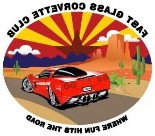 Registration/Entry Form:(Please Print)First 100 registered cars will be judged in separate classes by body style: Cl, C2, C3, C4, C5, C6, and C7. Cars will be evaluated on the appearance of the exterior, the interior, and under the hood. The number of trophies given in each class will depend on the number of entries in each class. Additional trophies will be given for Best of Show, Club Participation, Fast Glass Corvette Club Choice, and Dealer’s (Midway Chevrolet) Choice.FGCC MEMBERS WILL NOT BE COMPETING AGAINST OUR GUESTSFor Show Information contact Robert Kay at (480) 518-7604 or  email: rkay1962@live.comRegistration:Preregistration is $30, includes show t-shirt if postmarked by October 6th, 2017; additional show shirts available to pre-registrants, please indicate quantity below.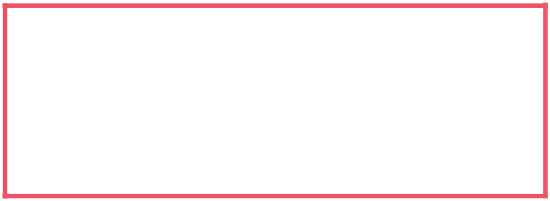 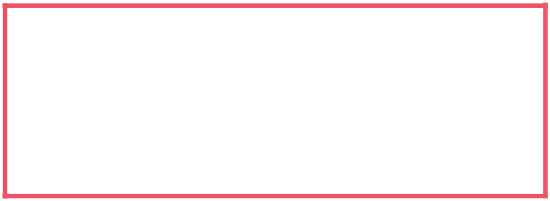 Owner Info:	(used for show purposes only)Name:  	Street Address 	City	State	Zip 	_Home Phone 	Cell Phone 	E-mail 	Corvette Club Affiliation:  	Club NameCar Info:Year:  	Model Type:  	Color:  	T-Shirt Size:Make checks for registration and additional T-Shirts payable to Midway Chevrolet and mail to:Ron Kolacek14631 W Sentinel Drive Sun City West, AZ 85375Registration Fee Additional Show Shirt(s) Total Amount of Check$ 	$ 	$_________________Liability Disclaimer: Entrants and participants by execution of this form, release and discharge the Fast Glass Corvette Club their officers, directors, members and employees, sponsors and any others connected with the presentation of this car show, from any and all known and unknown damages, injuries, losses, judgments and/or claims from any cause or causes whatsoever that may be suffered by any entrant or participant to person or property. Alcohol is not allowed at the show.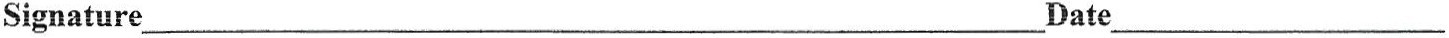 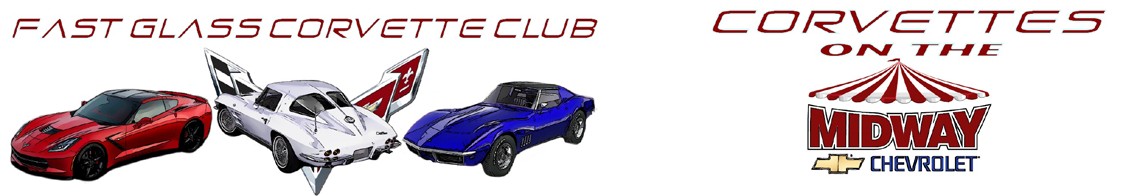 November 4th, 2017Midway Chevrolet 2323 W. Bell Rd., Phoenix, Az. 85023 Vendor Registration InformationName:		Phone:  	 Address:						 City:	State:		Zip:  	 E-mail:  				Product or Services Provided:  	Cost for a Vendor Space is $20.00Spaces will be 20 feet wide by 20 feet deep (larger spaces available upon request if available)No electrical or utility services will be providedGenerators and open flame devices subject to City of Phoenix Fire Department regulations and/or ordinances.                                                                                For additional information call, Phil @ 602-820-2914, Brian 623-210-8937 Robert @ 480-518-7604                          Make Checks payable to Midway Chevrolet and completed form to:Fast Glass Corvette Club16845 N. 29th Ave. Ste. 1 Box 427Phoenix, Az. 85053****** Proceeds to benefit the Fighter Country Foundation ***Liability Release:The undersigned does herby release Fast Glass Corvette Club, members, agents, volunteers, and anyone else connected with the event from known and unknown damages, injuries, losses, judgments and/or claims from any cause whatsoever that may be suffered by anyone participating in this event or by any spectator. The undersigned is fully responsible for his/her vehicle. Pets are the responsibility of the owner. Entries not transferable, and may not be sold or given to another individual.Signature: 		Date: 	Note: Booth setup can be completed Saturday November 4th from 7:00AM to 10:00AM. Booth equipment can be removed from the field following the car show on Saturday November 4th   3:00PM No refunds – Show goes on, rain or shine.Fighter Country Foundation Tax ID 20-5633760Fighter Country Foundation is an Internal Revenue Code Section 501(c) (4) social welfare organization. Donations are not deductible as charitable contributions, though they may qualify as business expense deductions, if applicable -- please consult your tax advisor for more information.2017 Vendor Registration R2Body Style/Class (circle one)	ClC2C3C4C5C6C71953-19621963-19671968-19821984-19961997-20042005-20132014-2015Early Registration T-Shirt Size (circle one only)S	M	L	XL	XXL	3XLAdditional T-Shirts @$15 each (indicate quantity)S	M	L	XL	XXL	3XL